Муниципальное бюджетное общеобразовательное учреждение «Средняя общеобразовательная школа № 1 (МБОУ «СОШ № 1»)ПРИКАЗ28.04.2018г.                                                                                                                         № 54Об открытии Зала дружбы народов «Наша школьная радуга»В целях расширения образовательного пространства для школьников, создания условий для реального выбора образовательных услуг, обеспечивающих развитие личностных качеств (самоорганизации, аналитического мышления, коммуникативных навыков и др.); приобщения к культуре своего народа; духовно-нравственного, патриотического и гражданского воспитанияПРИКАЗЫВАЮ:1. Создать на базе «Музея краеведения» МБОУ «СОШ№1» Зал дружбы народов «Наша школьная радуга».2. Утвердить: 2.1. Положение о школьном музейном центре (приложение 1). 2.2. Состав музейного совета (приложение 2). 2.3. Состав актива музея (приложение 3). 3.Назначить руководителем Зала дружбы народов «Наша школьная радуга» Абрамову Е.П., учителя географии.4.Ответственность исполнения приказа возложить на заместителя директора по ВР Арибжанова Р.М.5. Разместить информацию об открытии зала краеведческого музея школы Дружбы народов на сайте образовательного учреждения. Отв. Григорьева Н. Д.6.Контороль исполнения приказа оставляю за собой.Директор                                                            Е.А. АльбицкаяС приказом ознакомлены:Приложение 2 к приказу № 54от 28.04.2018Состав музейного советаПредседатель  –  Альбицкая Елена Анатольевна, директор МБОУ «СОШ №1»Члены совета: 1. Малышенко Лариса Владимировна-учитель истории и обществознания.2. Арибжанов Ринад Мударисович-заместитель директора по воспитательной работе.3. Лисина Татьяна Ивановна- библиотекарь.4. Курышева Виктория Викторовна – заместитель директора по УВР.5. Максимова Наталья Владимировна - заместитель директора по УВР.6. Абрамова Елена Павловна, руководитель музея.Приложение 3 к приказу № 54от 28.04.2018Ученический актив музеяВасин Алексей, 7 класс- председатель ученического актива музея.Бондарь Артем, 7 классКарманов Даниил, 7 классЕгорова Арина, 7 классГерасимчик Дарья, 7 классГерасимова Дарья, 7 классФедотова Карина, 7 классАлиусманова Амина, 7 классЯнцевич Александра, 7 классИдти Владимир, 7 классКоролева Надежда, 7 классГольцова Мария, 7 классЖелезов Александр, 7 классРумянцев Евгений, 7 классАбрамова Е.П.____________ «____» ________2018г.Арибжанов Р.М.____________ «____» ________2018г.Григорьева Н. Д.____________ «____» ________2018г.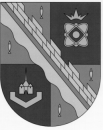 